ҠАРАР                                                                           ПОСТАНОВЛЕНИЕ2021 йыл 01 февраль                           № 4                           01 февраля 2021 годаО внесении изменений в постановление №75 от 18.08.2017 « Об утверждении Порядка размещений сведений о доходах, расходах, об имуществе и обязательствах имущественного характера лиц, замещающих муниципальную должность и должности муниципальной службы в Администрации сельского поселения Ирсаевский сельсовет муниципального района Мишкинский район Республики Башкортостан, а также  сведений о доходах, расходах,  об имуществе и обязательствах имущественного характера их супруги (супруга) и несовершеннолетних детей на официальном сайте муниципального района Мишкинский район Республики Башкортостан и предоставления этих сведений общероссийским средствам массовой информации»»В соответствии с Федеральным законом от 31.07.2020 № 259-ФЗ                   внесены изменения в Федеральный закон от 03.12.2012 № 230-ФЗ «О контроле за соответствием расходов лиц, замещающих государственные должности, и иных лиц их доходам» и  Указ Президента Российской Федерации от 08.07.2013 № 613 «О порядке размещения сведений о доходах, расходах, об имуществе  и обязательствах имущественного характера отдельных категорий лиц и членов их семей на официальных сайтах федеральных государственных органов, органов государственной власти субъектов Российской Федерации и организаций и представителя этих сведений общероссийским средствам массовой информации для опубликования»».Согласно ст. 90 Конституции Российской Федерации указы и распоряжения Президента Российской Федерации обязательны для исполнения на всей территории Российской Федерации.В этой связи отдельные положения Постановления сельского поселения не соответствуют требованиям действующего законодательства.На основании изложенного и руководствуясь ст.23 Федерального закона «О прокуратуре Российской Федерации», Администрация сельского поселения Ирсаевский сельсовет муниципального района Мишкинский район Республики Башкортостан  п о с т а н о в л я е т:	1. Внести в постановление №75 от 18.08.2017 « Об утверждении Порядка размещений сведений о доходах, расходах, об имуществе и обязательствах имущественного характера лиц, замещающих муниципальную должность и должности муниципальной службы в Администрации сельского поселения Ирсаевский сельсовет муниципального района Мишкинский район Республики Башкортостан, а также  сведений о доходах, расходах,  об имуществе и обязательствах имущественного характера их супруги (супруга) и несовершеннолетних детей на официальном сайте муниципального района Мишкинский район Республики Башкортостан и предоставления этих сведений общероссийским средствам массовой информации»»  следующее изменение:             -дополнить п.п. «г» п.2 « сведения по приобретению цифровых финансовых активов, цифровой валюты, если общая сумма таких сделок (сумма такой сделки) превышает общий доход служащего (работника) и его супруги (супруга) за три последних года, предшествующих отчетному периоду».	2. Настоящее постановление обнародовать путем размещения на информационном стенде в здании Администрации сельского поселения Ирсаевский сельсовет муниципального района Мишкинский район Республики Башкортостан по адресу: д.Ирсаево, ул.Школьная, д.2  и разместить на  официальном сайте муниципального района Мишкинский район Республики Башкортостан http://mishkan.ru/.	3. Контроль за исполнением настоящего постановления оставляю за собой.           Глава сельского поселения			       С.В. ХазиевБАШҠОРТОСТАН РЕСПУБЛИКАҺЫМИШКӘ  РАЙОНЫМУНИЦИПАЛЬ РАЙОНЫНЫҢИРСАЙ АУЫЛ СОВЕТЫАУЫЛ БИЛӘМӘҺЕХАКИМИӘТЕ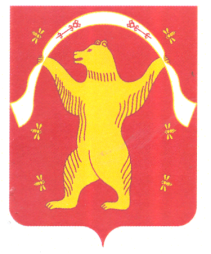 РЕСПУБЛИКА БАШКОРТОСТАНАДМИНИСТРАЦИЯСЕЛЬСКОГО ПОСЕЛЕНИЯИРСАЕВСКИЙ СЕЛЬСОВЕТМУНИЦИПАЛЬНОГО РАЙОНАМИШКИНСКИЙ РАЙОН